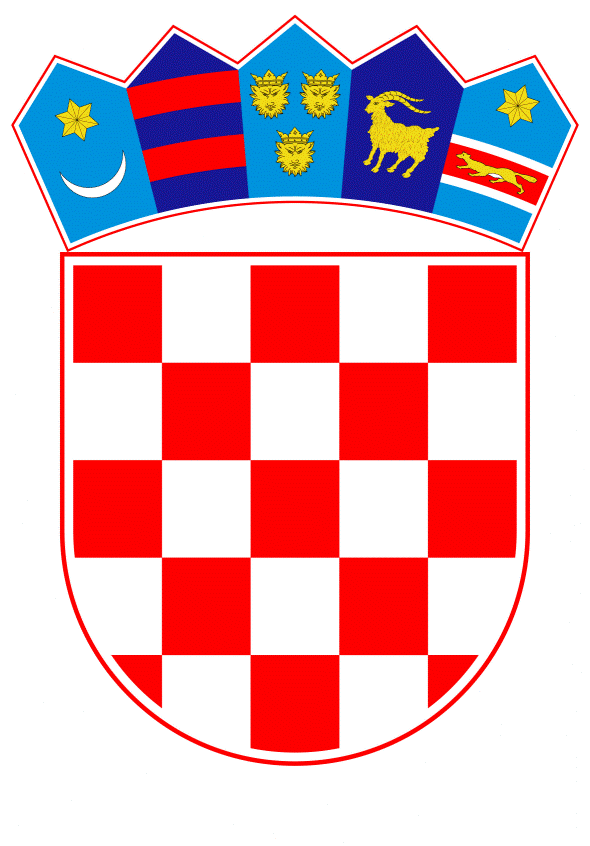 VLADA REPUBLIKE HRVATSKEZagreb, 26. studenoga 2019.______________________________________________________________________________________________________________________________________________________________________________________________________________________________											PRIJEDLOG			 Klasa:									 	Urbroj:	Zagreb,										PREDSJEDNIKU HRVATSKOGA SABORAPredmet:	Zastupničko pitanje Snježane Sabolek, u vezi s postavljanjem bazne stanice na tvrđavi sv. Ivana u Šibeniku - odgovor Vlade		Zastupnica u Hrvatskome saboru, Snježana Sabolek, postavila je, sukladno s člankom 140. Poslovnika Hrvatskoga sabora (Narodne novine, br. 81/13, 113/16, 69/17 i 29/18), zastupničko pitanje u vezi s postavljanjem bazne stanice na tvrđavi sv. Ivana u Šibeniku.		Na navedeno zastupničko pitanje Vlada Republike Hrvatske, daje sljedeći odgovor:		Antenski stup visine 20 metara na tvrđavi sv. Ivana u Šibeniku postavljen je na temelju građevinske dozvole i odobrenja koje je izdano 17. srpnja 1975. godine Radioteleviziji Zagreb, OOUR Odašiljači i veze, od tadašnjeg Regionalnog zavoda za zaštitu spomenika kulture u Splitu.		Na navedeni antenski stup smještena je odašiljačka oprema trgovačkog društva Hrvatski Telekom d.d. u skladu s važećim propisima o čemu skrbi trgovačko društvo Odašiljači i veze d.o.o., a za što nije potrebno odobrenje Konzervatorskog odjela u Šibeniku.		Slijedom navedenog, za korištenje antenskog stupa na tvrđavi sv. Ivana u Šibeniku, koji je postavljen u skladu s propisima nije potrebna posebna dozvola u smislu Zakona o zaštiti i očuvanju kulturnih dobara (Narodne novine, br. 69/99, 151/03, 157/03 – ispravak, 87/09, 88/10, 61/11, 25/12, 136/12, 157/13, 152/14, 44/17 i 90/18).Eventualno potrebna dodatna obrazloženja u vezi s pitanjem zastupnice, dat će dr. sc. Nina Obuljen Koržinek, ministrica kulture.PREDSJEDNIKmr. sc. Andrej PlenkovićPredlagatelj:Ministarstvo kulturePredmet:Verifikacija odgovora na zastupničko pitanje Snježane Sabolek, u vezi s postavljanjem bazne stanice na tvrđavi sv. Ivana u Šibeniku